ADIB STARKLINE STATEMENT DD 03 TO 04.08.21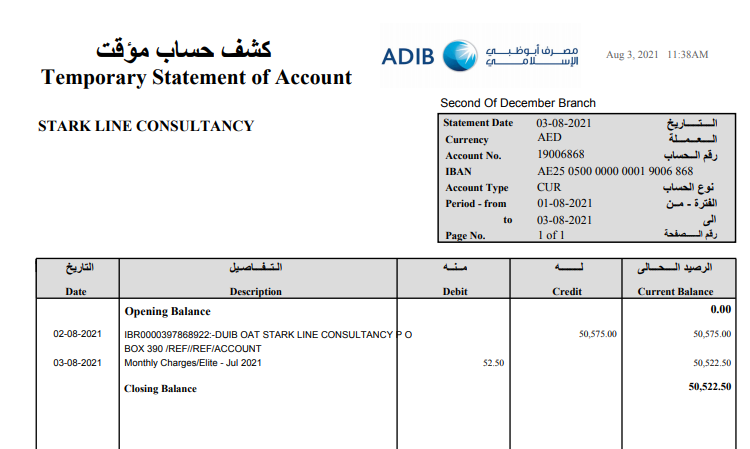 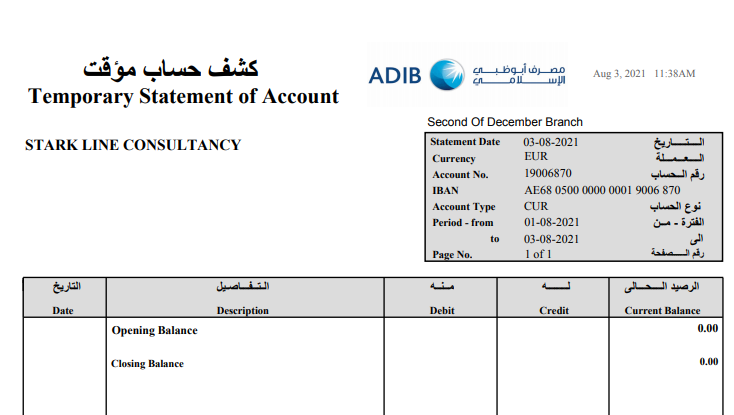 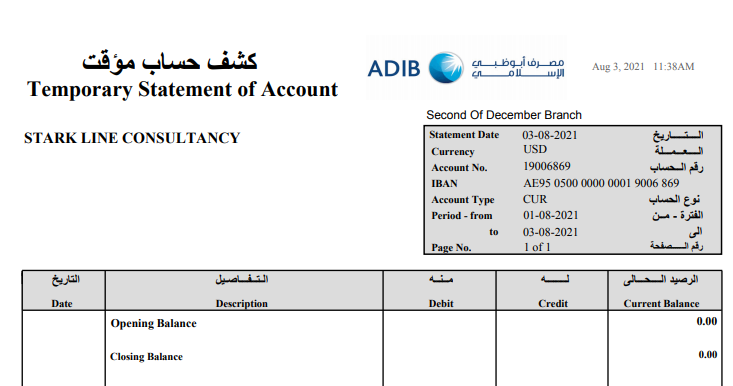 